Teilnahme am Wettbewerb 
„Bayerischer Klimapreis 2023“ Kurztitel der Maßnahme: 	     Name, Vorname:	     Straße, Hausnmmer: 	     PLZ, Ort: 	     Telefon: 	     E-Mail: 	     BALIS-Nummer: 	     1.	Betriebsspiegel 
(Textumfang maximal 2 DIN-A4-Seiten)2.	Beschreibung der Maßnahme(n) zum Klimaschutz 
(Textumfang maximal 3 DIN-A4-Seiten und zusätzlich maximal 10 Bilder mit Erläuterung)Wichtig: die Maßnahme(n) muss/müssen bereits durchgeführt worden sein, d.h. es müssen Ergebnisse vorliegen!3.	Teilnahmebedingungen Die Bewerber bzw. die Vorgeschlagenen erklären sich bereit, der Jury, die über die Preisvergabe entscheidet, die Maßnahmen bzw. Objekte vor Ort zu erläutern. Bewerber bzw. Einsender sind mit der Veröffentlichung der eingereichten Unterlagen (insb. Fotos, Angaben im Bewerbungsformular, Beschreibung der Maßnahmen) in allen Medien – einschließlich dem Internet und den Sozialen Medien – einverstanden und sichern zu, dass sie die erforderlichen Rechte an den übermittelten Unterlagen besitzen, keine Rechte Dritter verletzen und erforderliche Einwilligungen im Falle von auf Fotos abgebildeten Personen schriftlich eingeholt haben und diese bei Bedarf vorlegen können. Insoweit wird das Staatsministerium auf erstes Anfordern von allen Ansprüchen freigestellt, die Dritte wegen der Verletzung ihrer Rechte geltend machen, es sei denn, es liegt Verschulden in Form von grober Fahrlässigkeit oder Vorsatz von Bediensteten oder Beauftragten des Staatsministeriums vor. Im Übrigen sind Schadensersatzansprüche gegen das Staatsministerium, außer im Falle einer Verletzung des Lebens, des Körpers oder der Gesundheit, ausgeschlossen, soweit sie nicht auf grober Fahrlässigkeit oder Vorsatz von Bediensteten oder Beschäftigten des Staatsministeriums sowie deren Vertreter oder Erfüllungsgehilfen beruhen. Bereits staatlich ausgezeichnete Projekte bzw. Maßnahmen werden nicht mehr prämiert. Betriebliche Maßnahmen, die aus Forschungsmitteln finanziert wurden, können nicht eingereicht und prämiert werden.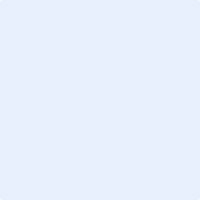 